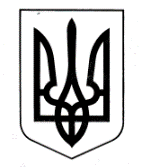 УКРАЇНАБЕСАРАБІВСЬКИЙ НАВЧАЛЬНО-ВИХОВНИЙ КОМПЛЕКС (ЗАГАЛЬНООСВІТНІЙ НАВЧАЛЬНИЙ ЗАКЛАД І-ІІ СТУПЕНІВ – ДОШКІЛЬНИЙ НАВЧАЛЬНИЙ ЗАКЛАД) КЕГИЧІВСЬКОЇ РАЙОННОЇ РАДИ ХАРКІВСЬКОЇ ОБЛАСТІвул. Шкільна, 2, с. Бесарабівка Кегичівський район Харківська область, 64053, тел.2-44-25E-mail: besarabsh@ukr.net                                                                  Код ЄДРПОУ 2332930003.09.2019 № 01-23/122МЕРЕЖАБесарабівського НВКна 2019/2020 навчальний рік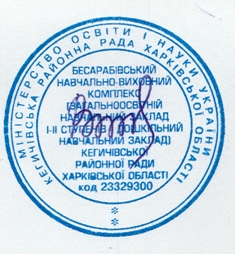 Директор Бесарабівського НВК: 				І.О. ВолковаКЛАС2019/20201-2937455766758795Всього51